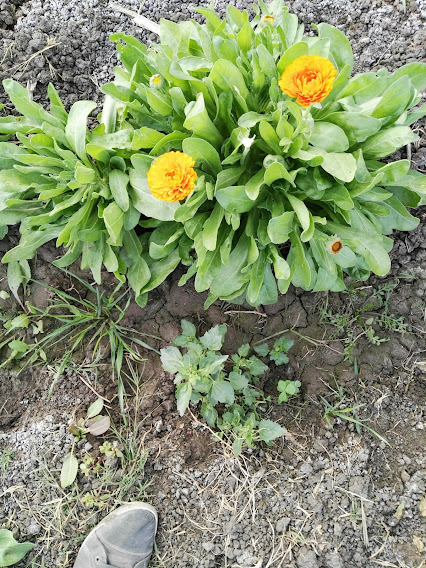 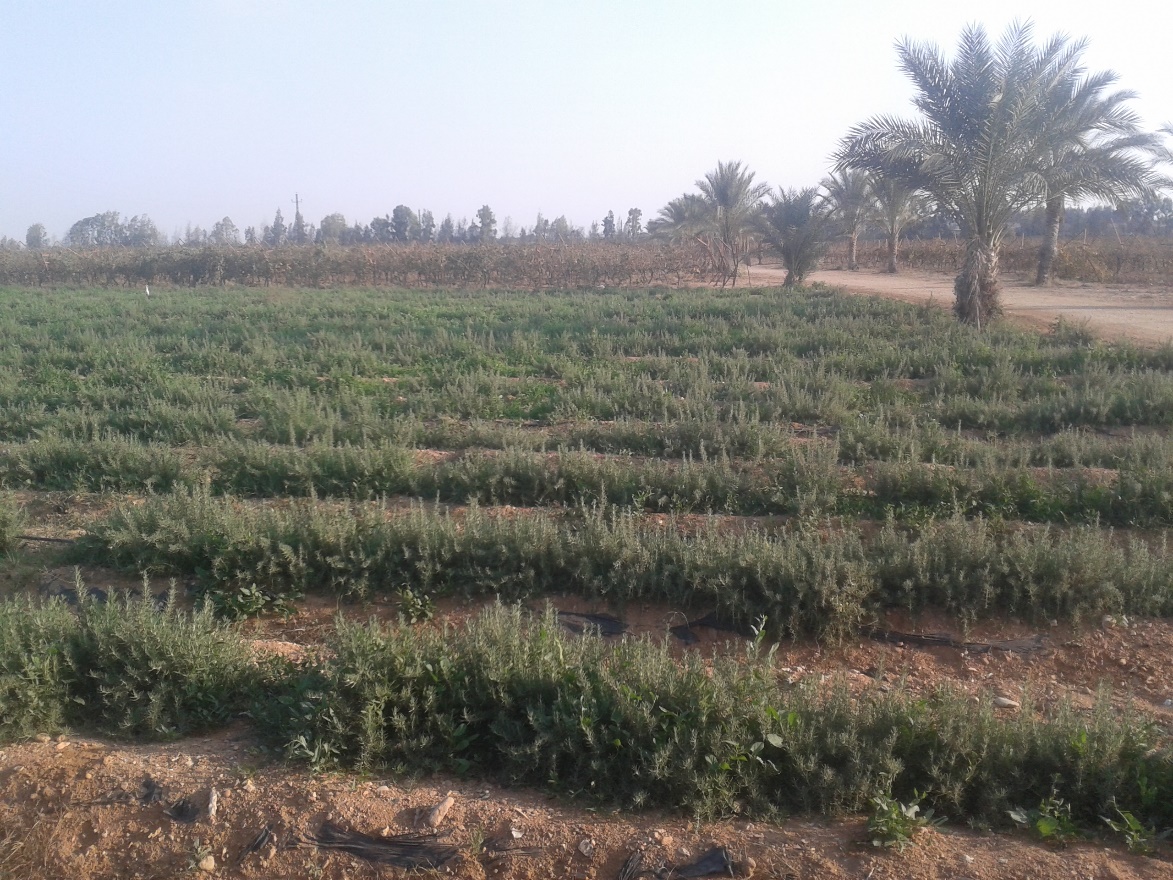 Appendix 1. Rosemary plot, with interaction with weeds, SEKEM farm.Appendix 2. Calendula and weeds, Shampoliah farm.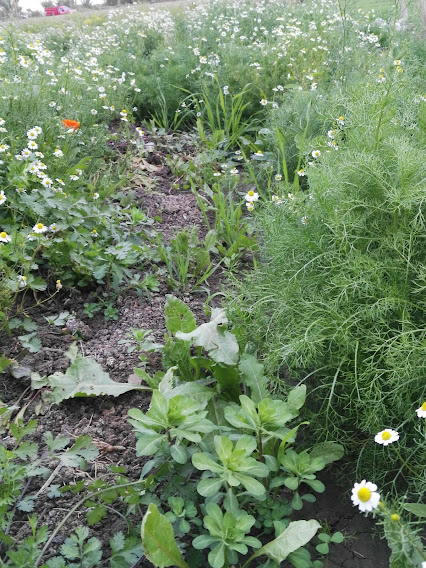 Appendix 3. Chamomile field with different weed plants, Shampoliah farm.